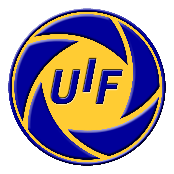 SCHEDA DI PARTECIPAZIONE AL 5° CONCORSO FOTOGRAFICO NAZIONALE A TEMA “IL MARE”riservato a tutti i soci UIF in regola con il tesseramentoSCADENZA 3 APRILE 2023IMMAGINI A COLORI e/o BIANCO E NERO(Inviare MAX 5 files con dimensione lato lungo di circa 3000 pixel a 300 dpi)NON SARANNO ACCETTATE FOTO DI MINORI O DI PERSONE CON HANDICAP SE NON ACCOMPAGNATE DALLA LIBERATORIAI FILE DELLE FOTO E LA SCHEDA DI PARTECIPAZIONE VANNO INVIATI ENTRO IL 3 APRILE 2023 per posta elettronica (preferibilmente tramite wetransfer) al seguente indirizzo email: uif.concorsomonografia@gmail.comA titolo informativo si prega di indicare la vostra intenzione di partecipare allaMonografia scrivendo SI o NODICHIARAZIONEIl sottoscritto dichiara espressamente di aver letto ed accettato il regolamento del concorso, di essere il legittimo autore e proprietario delle foto e di possedere gli originali che si impegna a produrre all’Associazione nel caso fossero richiesti.  Autorizza inoltre la UIF ad utilizzare le immagini inviate e i propri dati personali per eventuali pubblicazioni cartacee o su web, per mostre, per l’invio dei risultati, per l’invio dei premi e di ogni altra comunicazione e/o informazione riguardante il presente concorso. Dichiara inoltre di assumere in proprio ogni responsabilità inerente i contenuti delle foto inviate, di essere autorizzato alla pubblicazione delle immagini ritraenti persone e di esonerare l’Unione Italiana Fotoamatori da qualsiasi responsabilità in merito.Luogo e data                                                                                                       Firma autografa    Autore:Tessera UIF n.: E-mail:Tel o Cell:Indirizzo di Residenza:CAP e Città:N°Nome fileTitolo della foto12345